                           МУНИЦИПАЛЬНОЕ  БЮДЖЕТНОЕ ДОШКОЛЬНОЕ                          ОБРАЗОВАТЕЛЬНОЕ УЧРЕЖДЕНИЕ ДЕТСКИЙ САД                       ОБЩЕРАЗВИВАЮЩЕГО ВИДА             «БРУСНИЧКА»            ПРОГРАММА                ДОПОЛНИТЕЛЬНОГО  ОБРАЗОВАНИЯ            «Пчелка»             (художественно-эстетическая направленность)                                Возраст:     5-7 лет                                         Срок реализации: 1 год                                                      Ф.И.О. автора: Ю. Г. Храбрых                                           Должность: воспитатель      г. Новый Уренгой     2014Пояснительная записка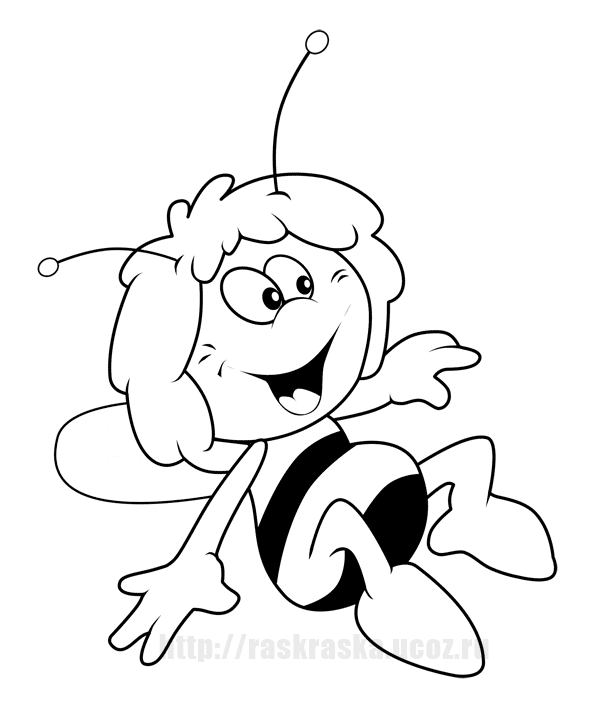 Возраст детей: 5-7 летСрок реализации: 1 годНаправление: художественно-эстетическоеНовизна программы состоит в том, что она показывает развивающие функции декоративно-прикладного искусства народов России, как целостного этнического, культурно-исторического и социально-педагогического феномена. Что эти функции в их интегрированном виде ориентированы на обеспечение личностного роста детей. Исходя из этого, программа построена на эстетическом воспитании дошкольников. Сочетающая опору на культурную традицию и инновационную направленность.
Программа дополнительного образования «Пчелка» направлена на развитие мелкой моторики рук посредством занятий по ручному труду. Данная программа рассчитана на детей старшего дошкольного возраста.
В процессе реализации программы «Пчелка» у дошкольников 
развивается способность работать руками под контролем сознания, совершенствуется мелкая моторика рук, точные действия пальцев, развивается глазомер, устная речь, что немаловажно для подготовки к письму, к учебной деятельности. 
Занимательность работы по созданию композиций, панно, аппликаций способствует концентрации внимания, так как заставляет сосредоточиться на процессе изготовления, чтобы получить желаемый результат. Стимулируется и развивается память, так как ребенок должен запомнить последовательность приемов и способов изготовления аппликации, композиции. 
Во время творческой деятельности у детей появляются положительные эмоции, что является важным стимулом воспитания трудолюбия.
Изготовление композиций, панно, аппликаций способствуют развитию личности ребенка, воспитанию его характера, формированию его волевых качеств, целеустремленности, настойчивости, умения доводить начатое дело до конца. Дети учатся анализировать собственную деятельность .Особенностью данной программы является то, что она дает возможность каждому ребенку попробовать свои силы в разных видах декоративно-прикладного творчества, выбрать приоритетное направление и максимально реализовать себя в нем.
Основные цели программы – развитие творческих способностей  детей в процессе деятельности с различными материалами.
Задачи: 
-    Развивать и совершенствовать мелкую моторику рук детей.
-    Формировать речевую деятельность
-    Развивать творческие способности ребенка.
-    Формировать у детей умения трудится в коллективе, помогать друг другу, обращаться за помощью к сверстникам, радоваться совместным успехам.
-    Развивать у детей технические навыки с материалами (семена, крупы, бумага, ткань, нити, ), инструментами (ножницы, шило, иголка).Используются следующие методы и приемы:объяснительно-иллюстративный;репродуктивный;проблемный;частично поисковый или эвристический;исследовательский.Формирование взглядов (убеждение, пример, разъяснение, дискуссия);Организации деятельности (приучение, упражнение, показ, подражание, требование):Стимулирования и коррекции (поощрение, похвала, соревнование, оценка, взаимооценка и т.д. );Сотрудничества, позволяющего педагогу и воспитаннику быть партнерами в увлекательном процессе образования;Свободного выбора, когда детям предоставляется возможность выбирать для себя направление специализации, педагога, степень сложности задания и т.п.Создание ситуаций успеха для каждого ребенка – один из главных принципов.

В результате обучения дети должны знать:
Виды декоративно-прикладного творчества;Название и назначение инструментов и приспособлений ручного труда;Название и назначение материалов, их элементарные свойства, использование, применение и доступные способы обработки;Правила организации рабочего места;Правила безопасности труда и личной гигиены при работе с различными материалами.Должны уметь:
Правильно организовать свое рабочее место;Пользоваться инструментами ручного труда, применяя приобретенные навыки на практике;Соблюдать правила безопасности труда и личной гигиены при работе с различными материалами и инструментами;Выполнять работы самостоятельно согласно технологии, используя знания, умения и навыки, полученные по предмету специализации;Сотрудничать со своими сверстниками, оказывать товарищу помощь, проявлять самостоятельность.Формы подведения итогов реализации данной программы являются: организация ежемесячных выставок детских работ для родителей, тематические выставки ДОУ, открытые мероприятия, участие в смотрах, конкурсах детского сада, города, округа.План работы кружка "Пчелка" Список использованной литературы:Проснякова Т.Н., Мухина Е.А. «Уроки мастерства» 3 кл. Методика. ИД «Федоров»Людмила Куцакова «Конструирование и ручной труд в детском саду» Программа и методические рекомендации. Для занятий с детьми 2–7 летВ. М. Кошелев. Художественный и ручной труд в детском саду. (Книга для воспитателей детского сада и родителей) (2-е изд.) Издательство: Просвещение (2002)Малышева А.Н., Ермолаева Н.В. «Аппликация в детском саду» издательство: «Академия развития» , год  2002Парамонова Л.А. «Теория и методика творческого конструирования в детском саду» издательство: «Академия», год 2002Грибовская А. А., Халезова-Зацепина М. Б. «Лепка в детском саду», издательство:  «Сфера», год 2012ДатаТемаИнтеграция образовательных областейЗадачиДетская деятельностьСамостоятельная деятельностьОборудование13.09.13«Заколдованное королевство», рисование на камняхП, К, ЧХЛ, ТПродолжать учить гуашью, смешивать краски для получения нужного цвета; Воспитывать интерес и любовь к родному краю; учить фантазировать и передавать свои фантазии в процессе рисования.РисованиеРисованиеКамни, гуашь, кисти, вода, салфетки26.09.13Изготовление настольного кукольного театраП, К, ЧХЛ, ТПополнить знания детей о театре; продолжать учить пользоваться ножницами; воспитывать любовь к творчеству.Рисование, вырезание, диалогиИзготовление деталей для театраКоробочный картон, бумага для обклеивания, клейстер, прищепки, краски, скотч11.10.13Пальчиковые игрушки из картонаП, К, ЧХЛ, ТПродолжать учить пользоваться ножницами, вырезание мелких деталей; учить детей диалогу; воспитывать любовь к животным.Изготовление животныхВырезание, раскрашиваниеЦветной картон, цветная бумага, клей, салфетки25.11.13Изготовление фоторамки из макаронП, К, ТПродолжать учить склеивать мелки детали; научить пользоваться акриловыми красками; воспитывать художественный вкус.Вырезание, склеиваниеИзготовление рамкиКартон, бумага, ножницы, нож, клей ПВА, линейка, карандаш, краска, кружево или ткань, макароны08.11.13Магниты из соленого тестаП, К, ТПовторить и закрепить основные приемы лепки; формировать навыки раскрашивания объемного объекта; воспитывать любовь к творчеству.Лепка,раскрашиваниеИзготовление магнитаСоленое тесто, кисти, краски, клей ПВА, жидкий лак, магнит22.11.13Сумочка для мамочкиП, К, ТЗакреплять навыки работы с бумагой, ножницами, клеем; Формировать у детей практические умения и навыки выполнения декупажа: вырезание понравившейся детали, размещение салфетки на поверхности, обильное намазывание клеем, дорисовка; воспитывать художественный вкусРисование, вырезаниеИзготовление и украшение сумочкиКартон, цветная бумага, клей, ножницы, салфетки (с узорами)13.12.13Чудесные снежинки из макаронП, К, ЧХЛ, ТЗакреплять навыки работы с клеем, обильное намазывание, скрепление деталей; учиться пользоваться кистью; развивать фантазию.Склеивание, раскрашивание, украшениеИзготовление снежинкиМакароны разных форм, клей, краски акриловые, гуашь, кисточка, елочное украшение «дождик», соль, блестки, лак для волос27.12.13Изготовление карнавальной маскиП, К, ТЗакреплять навыки работы с бумагой, ножницами клеем; Учимся вырезать из ткани; воспитывать любовь и уважения к традициям.Вырезание, наклеивание, украшениеИзготовление маскиКартон цветной, ножницы, цветная бумага, клей, блестки, мелки пуговицы, кружева, тесьма10.01.14Браслет из пуговицП, К, ТЗакреплять навыки работы с нитками и пуговицами; повторить основные виду узлов; воспитывать любовь к окружающим.Закрепление и привязывание пуговиц друг к другу, украшение работыИзготовление браслетаПуговицы, нитки мулине, клей23.01.14Кораблик (оригами)П, К, ТЗакреплять навыки складывания и сгибания; развивать умение наблюдать, анализировать, сравнивать, выделять характерные, существенные признаки предметов и явлений окружающего мира; воспитывать аккуратность и терпениеСкладывание (оригами)Изготовление корабликаЦветная бумага14.02.14«Весенний луг» (квилинг)П, К, ТЗакреплять навыки вырезания длинных, тонких, ровных полос из бумаги; формировать умение закручивать и сгибать фигуры для будущей работы; развивать фантазию и умение работать коллективом.Вырезание, закручивание, составление общей картиныИзготовление панноЦветная бумага для принтера, карандаши, линейки, ножницы, клей, ватман28.02.14«Бабочка» (Пластилинография)П, К, ТПродолжать знакомить детей с технологией изготовления поделок из пластилина; развивать мелкую моторику рук; продолжить формирование художественного вкуса у детей дошкольного возрастаРазмазывание и расположение пластилина на рисункеИзготовление бабочкипластилин, фоторамка, простой карандаш, лист белого картона14.03.14Кошелек для бабушки и мамыП, К, ТПовторить и закрепить основные техники оригами; формировать практические знания о правилах и видах сгибания; воспитывать любовь к семье.Сгибание, вырезание, наклеиваниеИзготовление кошелькаЦветная бумага, ножницы, клей28.03.14Изготовление  "Куклы-колокольчика"П, К, ЧХЛ, ТЗакреплять навыки работы с тканью и нитками; формировать практические навыки и умения закручивания ткани, завязывания ниток; воспитывать любовь к народному искусствуВырезание, крепление ниткамиИзготовление куклыКусочки пестрой ткани, ножницы, фломастеры, нитки17.04.14Пасхальные корзинкиП, К, Т, ЧХЛЗакреплять навыки вырезания ножницами, сгибания по линиям, склеивания; Формировать стремление и умение украшать готовое изделие; воспитывать любовь к традициям.Вырезание, сгибание, приклеивание, украшениеИзготовление корзинкиЦветной картон, ножницы, клей, степлер, кружева, пуговицы, ленточки25.04.14ПластилинографияП, К, ТЗакреплять навыки и приемы размазывания пластилина на картоне, соблюдая контур; Воспитывать аккуратность и терпение; научиться украшать готовое изделие крупами.Размазывание пластилина, лепка крупы на пластилинИзготовление картинкиЦветной картон, пластилин, стеки, досточки, разные крупы16.05.14Матрешка и богатырь (Коллаж)П, К, Т, ЧХЛ, РРЗакреплять навыки работы с тканью, фольгой, бумагой; формировать у детей практические навыки и умения выполнения коллажа; воспитывать аккуратность, взаимодействие, стремление доводить работу до конца.Вырезание, составление композиции, размещение фигуры в общей картине, наклеивание, украшениеИзготовление матрешки или богатыряКартон, ножницы, клей, журнальные вырезки, кусочки ткани и разной бумаги, трафарет матрешки30.05.14Игровой наборП, К, ТЗакреплять навыки работы с ножницами;продолжать обогащать содержание игр детей. Учить их самостоятельно организовывать игры. Способствовать укреплению детских игровых объединений; совершенствовать речевое общение детей в игровой деятельности;ВырезаниеИзготовление лопатки, ведерка и пасочкиПластиковые бутылки, ножницы, бумага-самоклейка , проволка